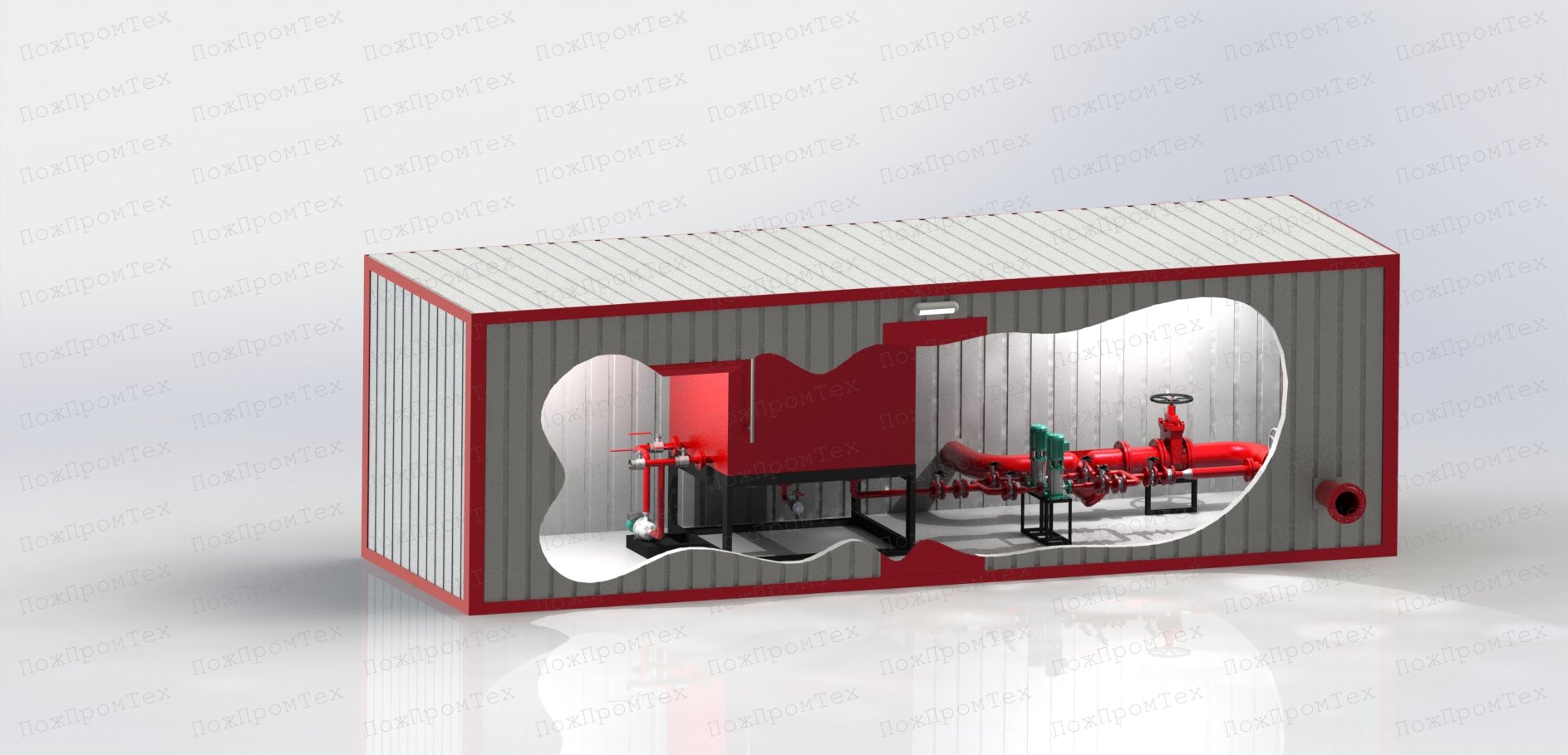 Опросный лист на Блок-БоксПенного пожаротушенияТУ 5363-016-44416782-2015Сертификат соответствия №РОСС RU.HA34.H08786Заказчик: Месторасположение станции:Тел/Факс:Е-mail:Должность:ФИО:Количество: Номер предложения: Дополнительные требования заказчика:  ____________________________________________________________________________________________________________________________________________________________________________________________________________________________________________________________________________________________________________________________________________________________________________________________________________________________________________________________________________________________________________1. Характеристики и оснащение блок-контейнера стационарного подключения1. Характеристики и оснащение блок-контейнера стационарного подключения1. Характеристики и оснащение блок-контейнера стационарного подключения1. Характеристики и оснащение блок-контейнера стационарного подключенияГабаритные размеры контейнера (каркасного типа из сендвич панелей)Длина    ____________ мм,Ширина ____________ мм,Высота  ____________ ммДлина    ____________ мм,Ширина ____________ мм,Высота  ____________ ммДлина    ____________ мм,Ширина ____________ мм,Высота  ____________ ммКлиматическое исполнение У		 УХЛ	 ХЛ		 ОМ У		 УХЛ	 ХЛ		 ОМ У		 УХЛ	 ХЛ		 ОМВентиляция      естественная     принудительная        принудительная   Вентиляция               комбинированная             отдельный вентблок             отдельный вентблокОтопление                водяное  электрическое  электрическоеКоличество окон            _____________ шт.            _____________ шт.            _____________ шт.Количество дверей            _____________ шт.            _____________ шт.            _____________ шт.Тип крыши               плоская                   скатнаяКол-во ____  другое__________Взрывозащита электрооборудования  требуется  не требуется  другое__________Наличие площадок обслуживания  Да____________размеры  Нет  НетНаличие блока операторной              требуется                 не требуется                 не требуетсяНаличие талей  Да____________грузоподъёмность, тн.                         Нет                         НетДополнительные требования2. Система дозирования2. Система дозирования2. Система дозирования2. Система дозированияУстройство дозирования     бак-дозатор_________л     дозатор широкого диапазона     осевой турбодозатор с емкостью пенообразователя     бак-дозатор_________л     дозатор широкого диапазона     осевой турбодозатор с емкостью пенообразователя     бак-дозатор_________л     дозатор широкого диапазона     осевой турбодозатор с емкостью пенообразователяВнутренний диаметр напорного коллектора__________ ммПроцент дозирования пенообразователя          1 %        3%          6%                1 %        3%          6%                1 %        3%          6%      Количество выходов (направлений) пожаротушения           1         2          3        4       Другое ________          1         2          3        4       Другое ________          1         2          3        4       Другое ________Данные направления пожаротушенияНаправл. 1 -    Объект_______     Расход________л/сНаправл. 1 -    Объект_______     Расход________л/сНаправл. 1 -    Объект_______     Расход________л/сДанные направления пожаротушенияНаправл. 2 -    Объект_______     Расход________л/сНаправл. 2 -    Объект_______     Расход________л/сНаправл. 2 -    Объект_______     Расход________л/сДанные направления пожаротушенияНаправл. 3 -    Объект_______    Расход________л/сНаправл. 3 -    Объект_______    Расход________л/сНаправл. 3 -    Объект_______    Расход________л/сДанные направления пожаротушенияНаправл. 4 -    Объект_______    Расход________л/сНаправл. 4 -    Объект_______    Расход________л/сНаправл. 4 -    Объект_______    Расход________л/сСхема пожаротушения  Работа одного направления пожаротушения  Работа одного направления пожаротушения  Работа одного направления пожаротушения  Работа двух и более направлений пожаротушения  Работа двух и более направлений пожаротушения  Работа двух и более направлений пожаротушения________ (номера направлений, работающих совместно)________ (номера направлений, работающих совместно)________ (номера направлений, работающих совместно)Объект тушения________________________________________________________________________________________________________________________3. Емкость для хранения пенообразователя3. Емкость для хранения пенообразователяОбъем           7000         10000          Другой ________Материал изготовления ёмкости    нержавеющая сталь          Другой ________Насос для заправки/освобождения емкости и перемешивания пенообразователя  объемный реверсивный (стационарный)Насос для заправки/освобождения емкости и перемешивания пенообразователя  объемный реверсивный (не стационарный)Насос для заправки/освобождения емкости и перемешивания пенообразователя  не требуетсяНасос дозатора  требуетсяНасос дозатора  не требуетсяНасос подачи воды  требуетсяНасос подачи воды  не требуетсяУровнемер автоматизированного контроля  ультразвуковой двухпроводной уровнемерУровнемер автоматизированного контроля другой ________________(марка)Устройство против перелива  требуетсяУстройство против перелива  не требуетсяРукав для забора пенообразователя из транспортных средств  требуетсяРукав для забора пенообразователя из транспортных средств  не требуетсяУстройство гашения скорости потока на входе емкости  требуетсяУстройство гашения скорости потока на входе емкости  не требуется4. Насосное оборудование подачи воды4. Насосное оборудование подачи воды4. Насосное оборудование подачи водыМарка НА___________________________наименование, модель___________________________наименование, модельПроизводительность НА, м3/часMin__________, Max__________Min__________, Max__________Напор, мMin__________, Max__________Min__________, Max__________Количество НА__________ шт.__________ шт.Количество резервных НА__________ шт.__________ шт.Технологическая схема работы, раб./рез. ______________________________________________________Плавный пуск НА   Да  НетЧастое регулирование производительности НА  Да  Нет5. Трубопроводная обвязка и запорная арматура5. Трубопроводная обвязка и запорная арматураМатериал труб (подача воды)        Ст.20       09Г2С       нерж. сталь         Другое ________Материал труб(раствора пенообразователя)        Ст.20       09Г2С       нерж. сталь         Другое ________Материал труб(подача пенообразователя)        Ст.20       09Г2С       нерж. сталь        Другое ________Уровнемер автоматизированного контроля  ультразвуковой двухпроводной уровнемерУровнемер автоматизированного контроля другой ________________(марка)Устройство против перелива  требуетсяУстройство против перелива  не требуетсяРукав для забора пенообразователя из транспортных средств  требуетсяРукав для забора пенообразователя из транспортных средств  не требуетсяУстройство гашения скорости потока на входе емкости  требуетсяУстройство гашения скорости потока на входе емкости  не требуется6. Требование к системе автоматизации6. Требование к системе автоматизации6. Требование к системе автоматизацииУправление запорной арматурой:Управление запорной арматурой:Управление запорной арматурой:      - ручное  Да  Нет      - электроприводами  Да  Нет      - интеллектуальными электроприводами  Да  НетНаличие манометров  Да  НетОснащение визуальными датчиками температуры в блок-контейнере  Да  НетАвтоматический контроль положения запорной арматуры на подводящих и питающих трубопроводах  Да  Нет